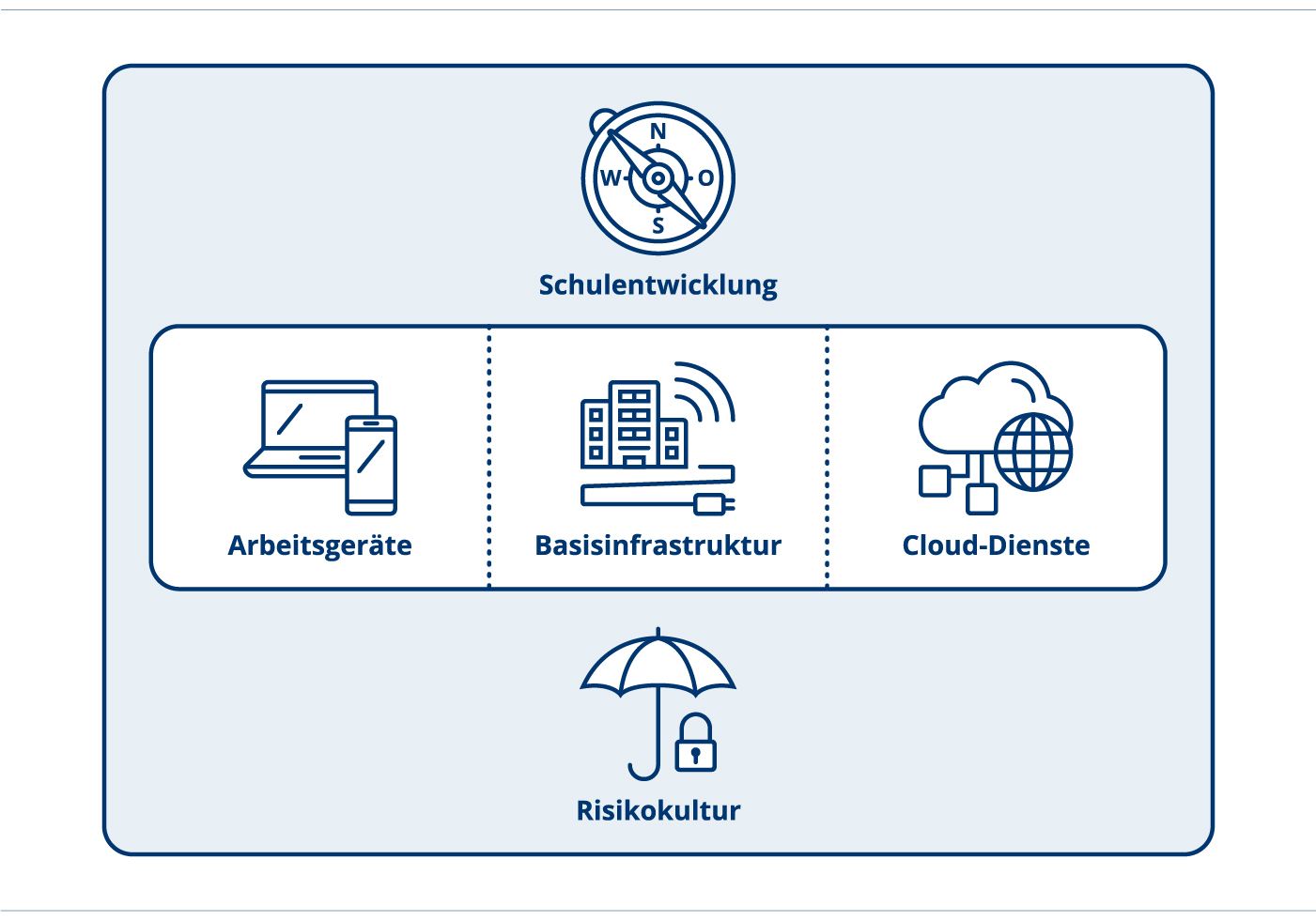 Nutzungskonzept 2:1 BeispielEin Umsetzungsinstrument vom ICT-CoachDokumenten-InformationenHandlungsfeld: 	ArbeitsgeräteFormat:	Text
Thema: 	Nutzungskonzept 1:2 BeispielDokumenten-ID:	https://ict-coach.ch; Nutzungskonzept-21
Version: 	UI-AG-2019-V1.1Nutzungskonzept 2:1 BeispielInhalte und Hintergründe Das Nutzungskonzept beschreibt, wie die Lehrpersonen und die Schülerinnen und Schüler mit den persönlichen Arbeitsgeräten im Unterricht arbeiten sollen. Ein Nutzungskonzept ist daher der Grundpfeiler eines ICT-Konzepts und auch die Grundlage für eine 2:1 Ausstattung.
Darin sind zu berücksichtigen:Was soll sich grundsätzlich am medienbezogenen Unterricht an unserer Schule verändern? Welches sind unsere Grundsätze? Welche individuelle Ausprägung der Mediennutzung räumen wir ein (z.B. unterschiedliche Nutzungsformen im Sinne einer Methodenfreiheit)?Wie soll mit den mobilen Schülergeräten im Unterricht gearbeitet werden?Wie werden die Smartphones der Lernenden einbezogen?Welche Clouddienste können auf beiden Geräten verwendet werden?Der LP21 gibt inhaltliche Vorgaben zum Thema Medien und Informatik. Die Anforderungen der Anwendungskompetenz erfordern eine 1:1 Ausstattung. Verwendung der VorlageDiese Textvorlage dient dem Kollegium als Grundlage für die Nutzung der pers. Arbeitsgeräte im Unterricht und der zusätzlichen Nutzung der Smartphones.Weiterführende LinksDie aufgeführten Links verweisen auf Webseiten oder Dokumente, die einen Bezug zu diesem Umsetzungsinstrument aufweisen.https://ict-guide.edu-ict.zh.ch/5-wie-wir-medien-und-ict-den-unterricht-integrieren-nutzungskonzepthttps://v-ef.lehrplan.ch/index.php?code=b%7C10%7C0&la=yesGeschätzte Kolleginnen und KollegenIm kommenden Schuljahr planen wir eine 2:1 Ausstattung in unserem Schulhaus. Dieses Nutzungskonzept beschreibt, wie wir an der Schule Musterhausen Medien und Informatik imUnterricht vermitteln wollen, welche Funktionen die Geräte im Lernen übernehmen sollenund wie wir den Umgang mit Medien in den Unterricht integrieren. Neben den durch die Schule zur Verfügung gestellten Tablets oder Laptops kommen die privaten Smartphones der Schülerinnen und Schüler als zweite Geräte zum Einsatz.Die Lehrpersonen der Schule Musterhausen setzen den LP21 Bereich Medien und Informatik im Unterricht um. Sie integrieren die pers. Arbeitsgeräte der Schülerinnen und Schüler als didaktisches Mittel in den einzelnen Fächern (Anwendungskompetenz) und machen Medien zum Unterrichtsthema (Lernen über Medien). Ab der 5. Klasse wird das Fach M+I mit einer eigenen Lektion unterrichtet.

Die Lehrpersonen werden durch gezielte Weiterbildungen in der Planung des Unterrichtes mit einer 2:1 Ausstattung durch die Schulleitung unterstützt.Der Einsatz digitaler Arbeitsgeräte im täglichen Unterricht ist an der Schule Musterhausen Pflicht und ist ein selbstverständlicher Teil unserer Lernkultur.Gemeinsame Nutzung von Lernplattformen und Software erleichtern die Planung. Die Lehrpersonen erhalten technischen und pädagogischen Support für ihre tägliche Arbeit in einer 2:1 Umgebung.ImpressumAutorenteam:	Mitarbeitende der Fachstelle Bildung und ICT
Mitglieder des Vereins «Schule Medien Informatik Zürich» (schmizh) Herausgeber: 	Bildungsdirektion Kanton Zürich
Volksschulamt 
Abt. Pädagogisches
Fachstelle Bildung und ICT
Kontakt:	ict-coach@vsa.zh.chDokumenten-ID:	https://ict-coach.ch; Nutzungskonzept-21Version:	V-2019-001Dieses Umsetzungsinstrument kann unter Einhaltung der CC-Lizenz 4.0: CC-BY genutzt werden.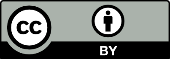 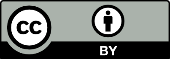 